П О С Т А Н О В Л Е Н И Еот 26.04.2024   № 343г. МайкопО внесении изменения в постановление Администрации муниципального образования «Город Майкоп» от 15.09.2023 № 794 «О единовременной денежной выплате отдельным категориям граждан муниципального образования «Город Майкоп» в 2023-2024 годах»В соответствии со статьей 20 Федерального закона от 06.10.2003 № 131-ФЗ «Об общих принципах организации местного самоуправления в Российской Федерации», в целях повышения эффективности мер социальной поддержки отдельным категориям граждан муниципального образования «Город Майкоп», п о с т а н о в л я ю:1. Внести в постановление Администрации муниципального образования «Город Майкоп» от 15.09.2023 № 794 «О единовременной денежной выплате отдельным категориям граждан муниципального образования «Город Майкоп» в 2023-2024 годах» (в редакции постановлений Администрации муниципального образования «Город Майкоп» от 18.09.2023 № 805, от 02.02.2024 № 86, от 02.04.2024 № 262) изменение, заменив в пункте 1 цифры «105 000» цифрами «155 000».2. Установить, что единовременная денежная выплата, в установленном настоящим постановлением размере, предоставляется по заявлениям граждан, поступивших после вступления в силу настоящего постановления. 3. Опубликовать настоящее постановление в официальном сетевом издании «Майкопские новости» (https://maykop-news.ru/docs) и разместить на официальном сайте Администрации муниципального образования «Город Майкоп» (https://maikop.ru/munitsipalnaya-pravovaya-baza/).4. Настоящее постановление вступает в силу с 01.05.2024.Глава муниципального образования«Город Майкоп»                                                                      Г.А. Митрофанов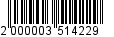 Администрация муниципальногообразования «Город Майкоп»Республики Адыгея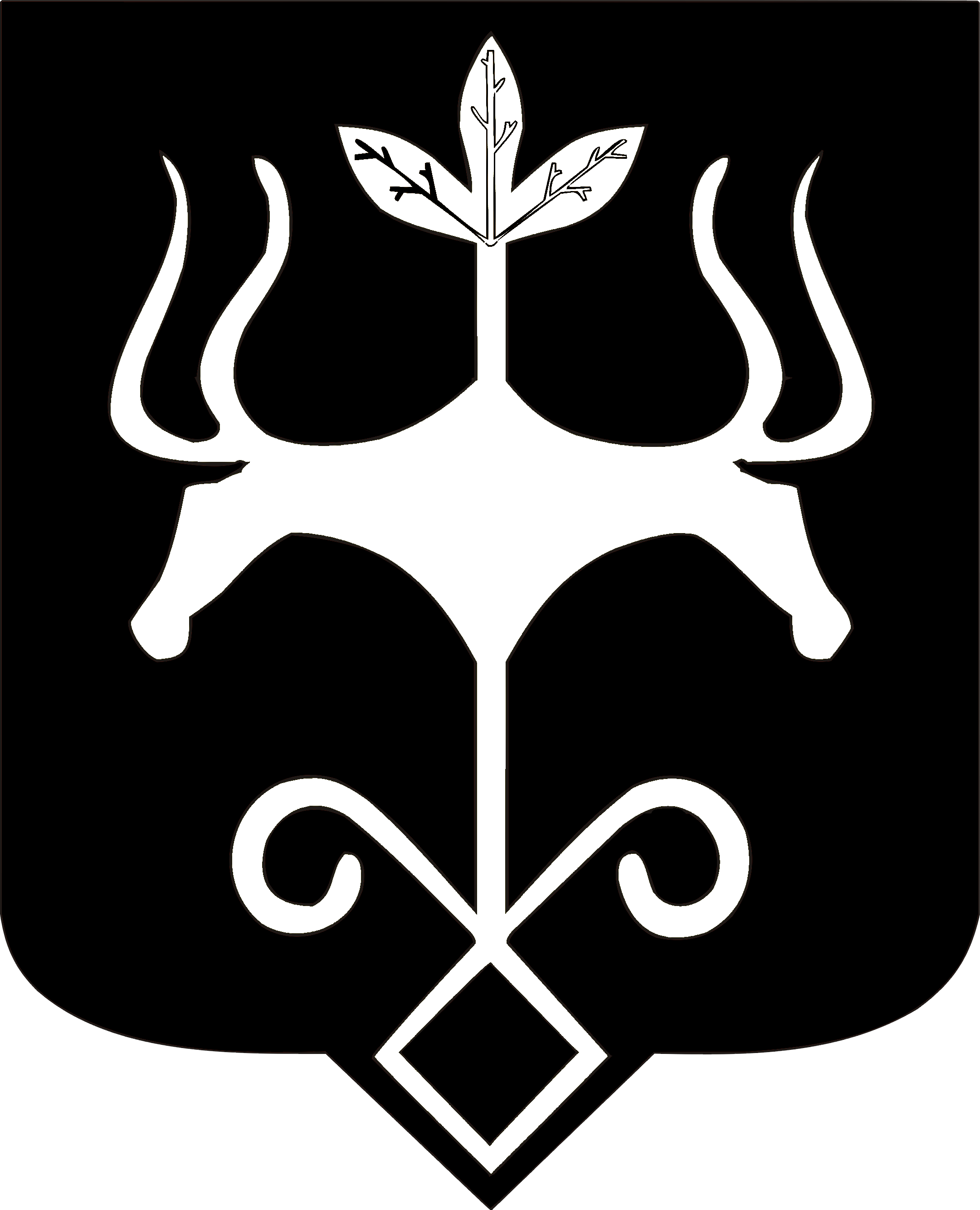 Адыгэ Республикэммуниципальнэ образованиеу «Къалэу Мыекъуапэ» и Администрацие